IPC 9.3 Sheet – Electrical EnergyDirections: Use the terms and statements below to complete the table.KilowattParallel circuitSeries circuitWattInsulation to meltA firekWFusesCircuit breakersWPower = current x voltage differenceP = I x VThe current has more than one branchRate at which electrical energy is converted to another from of energyThe current has only one loop to flow through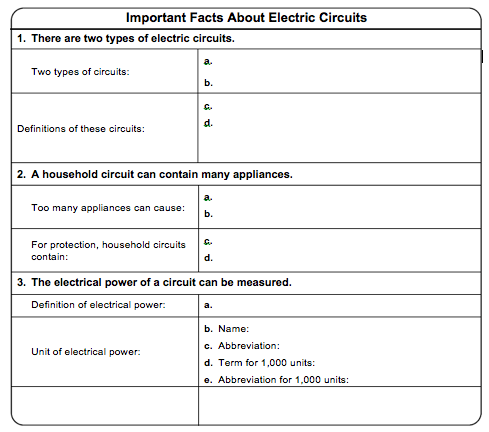 